Pressemitteilung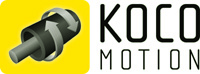 Dauchingen, 14.04.2023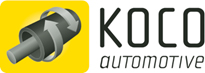 Langfassung:


Unternehmensgruppe feiert: 10 Jahre KOCO automotive, 22 Jahre KOCO MOTION Ein Jubiläum kommt selten alleinDie KOCO Unternehmensgruppe aus Dauchingen im Schwarzwald feiert in diesem Jahr gleich zwei Jubiläen: Während die KOCO MOTION GmbH pandemiebedingt das 20-jährige Firmenjubiläum zum 22. Jahrestag nachholt, begeht die KOCO automotive GmbH ihren 10. Jahrestag. 22 Jahre KOCO MOTIONIm Jahr 2001 gründen Gerhard KOcherscheidt und David COutu die Intelligent Motion Systems (IMS) Europe GmbH. Sie starten den europäischen Vertrieb von integrierten Schrittmotoren und Schrittmotor-Steuerungen der IMS Inc. Als 2007 die US-Partnergesellschaft IMS Inc. in die Schneider Electric Gruppe integriert wurde, haben die Geschäftspartner den deutschen Unternehmensteil umbenannt, welcher fortan unter dem Namen KOCO MOTION GmbH firmiert. 2015 wurde gemeinsam mit dem chinesischen Partner CONSTAR die KOCO-DC Motion im sonnigen Silicon Valley gegründet, um fortan auch dort den Markt erfolgreich gemeinsam zu bearbeiten. Zusammen mit der adlos AG in Liechtenstein entwickelte KOCO MOTION 2016 die KannMOTION Plattform. Mit diesem auf die Anwendung zugeschnittenen Servosystem lässt sich eine Vielzahl von individuellen, spezifischen Kunden-Anfragen bedienen.Die gemeinsame Entwicklung mit den Kunden steht im Fokus der langjährigen Mitarbeiter. Als Partner für Industrie und Handwerk im Bereich elektrischer Antriebstechnik unterstützt das Unternehmen seine Kunden bei der Auslegung der für ihre Anwendung optimalen Antriebslösung aus über einer Million Möglichkeiten. Dabei berücksichtigt das Team von erfahrenen Ingenieuren und Technikern nicht nur den Antrieb, sondern auch die elektrischen und mechanischen Schnittstellen. Seit der Gründung sind bereits viele Millionen DC, BLDC, Schrittmotoren und Asynchronmotoren mit und ohne Getriebe in den unterschiedlichsten Anwendungen im Einsatz. Die Branchen sind dabei so vielfältig wie die Motoren selbst: Von Maschinenbau über Robotik, Smart Home, Gebäudetechnik bis hin zur Medizintechnik beispielsweise sind dem Einsatz der KOCO MOTION Antriebe keine Grenzen gesetzt. Das sorgt für ein stetiges Wachstum und macht schließlich den Erfolg des Jubilars aus. 10 Jahre KOCO automotiveDie KOCO automotive GmbH wurde am 22.03.2013 als Schwesterunternehmen der KOCO MOTION GmbH in Dauchingen gegründet. Als zertifizierter Partner für Entwicklung, Qualität und als zuverlässiger Lieferant unterstützt KOCO automotive Automobil-Hersteller und deren Zulieferer. Fünf Mitarbeiter kümmern sich um die Abwicklung von Projekten. Darin meistern sie die Herausforderung, unterschiedlichste Klein- und Kleinstmotoren jederzeit kurzfristig auf aktuelle Anforderungen anzupassen.Bild: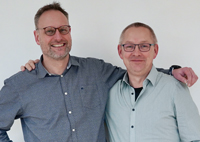 Jubilaeum.jpg: Die beiden Geschäftsführer: Dr. Gerrit Kocherscheidt (l.) und Olaf Kämmerling.Social Media:Facebook: 	https://www.facebook.com/kocomotion @kocomotionTwitter: 	https://twitter.com/kocomotion @kocomotionYoutube: 	https://www.youtube.com /user/kocomotionantriebe?gl=DEKontakt:KOCO MOTION GmbH, Niedereschacher Str. 54, 78083 DauchingenTel.: 07720 / 995 858-0, Fax: 07720 / 995858-9E-Mail: info@kocomotion.de, Web: www.kocomotion.deBei Veröffentlichung erbitten wir je ein Belegexemplar.----------------------------------------------------------------------------------------------------------------------------------------------------Presse Service Büro GbR, Sirchenrieder Str. 4, 86510 Ried, Tel.: +49 8233 2120 943
E-Mail: angela.struck@presseservicebuero.de, www.presseservicebuero.de